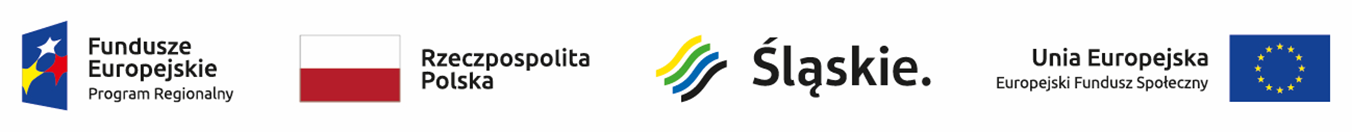 Lista projektów, które spełniły kryteria i uzyskały wymaganą liczbę punktów w ramach konkursu nr RPSL.11.01.03-IZ.01-24-334/19Poddziałanie 11.1.3 Wzrost upowszechnienia wysokiej jakości edukacji przedszkolnej – konkursSubregion Północny* W przypadku projektów ocenionych pozytywnie jest to wartość po dokonaniu we wniosku o dofinansowanie korekt wynikających z ustaleń negocjacyjnych ** Umowa zostanie podpisana pod warunkiem dostępności środkówPoz. 3-12 – rekomendowany do dofinansowania po zwiększeniu kwoty przeznaczonej na dofinansowanie projektów w konkursieLp.numer w LSITytuł projektuWnioskodawcaAdres wnioskodawcyWartość projektu*  Dofinansowanie*Wynik ocenyPrzyznane punkty1WND-RPSL.11.01.03-24-04CH/19-004Sprawny i mądry Przedszkolak.GMINA ŻARKIul.Tadeusza Kościuszki 15/17; 42-310 Żarki188 812,98160 491,03pozytywny, rekomendowany do dofinansowania**55,52WND-RPSL.11.01.03-24-00FF/20-002,,Krok ku lepszej przyszłości" - wyrównanie szans rozwojowych dzieci oraz doskonalenie kompetencji nauczycieliGMINA KRZEPICEul.Częstochowska 13; 42160 Krzepice117 854,25100 176,11pozytywny, rekomendowany do dofinansowania**543WND-RPSL.11.01.03-24-00C9/20-003Wsparcie dzieci z Niepublicznego Terapeutycznego Punktu Przedszkolnego PINOKIO w CzęstochowieCENTRUM TERAPII ''PINOKIO'' NINA ŚCIGAŁAul.Melchiora Wańkowicza 14; 42-215 Częstochowa301 828,25256 554,01pozytywny, rekomendowany do dofinansowania**51,54WND-RPSL.11.01.03-24-00C7/20-004Szczęśliwe dzieci w Oddziałach Przedszkolnych przy Niepublicznej Szkole Podstawowej PINOKIO w CzęstochowieNINA ŚCIGAŁAKrzysztofa Kamila Baczyńskiego 4 D/2B; 42-224 Częstochowa254 683,64216 481,09pozytywny, rekomendowany do dofinansowania**515WND-RPSL.11.01.03-24-00A9/20-003Przedszkole moich marzeń.GMINA OLSZTYNpl.Plac marsz. Józefa Piłsudskiego 10; 42-256 Olsztyn115 173,8597 897,77pozytywny, rekomendowany do dofinansowania**50,56WND-RPSL.11.01.03-24-00G7/20-002Przedszkolaki z naszej paki w Gminie KoniecpolGMINA KONIECPOLul.Chrząstowska 6A; 42230 Koniecpol233 221,25198 238,06pozytywny, rekomendowany do dofinansowania**497WND-RPSL.11.01.03-24-00EC/20-003Podniesienie jakości edukacji w przedszkolu SOWAFirma Handlowo-Usługowa Anna Sowaul.Krzemienna 14; 42221 Częstochowa498 162,25423 437,91pozytywny, rekomendowany do dofinansowania**47,58WND-RPSL.11.01.03-24-00G1/20-003Dąbrowskie przedszkolaki przecierają szlakiGMINA DĄBROWA ZIELONAPlac Kościuszki 31; 42-265 Dąbrowa Zielona249 257,84211 869,16pozytywny, rekomendowany do dofinansowania**46,59WND-RPSL.11.01.03-24-0039/20-002Aktywnie i kreatywnie przez świat - wspieramy rozwój przedszkolaków z Gminy Kłomnice.MONIKA LAURIAul.Leśna 17; 42-270 Kłomnice378 400,00321 640,00pozytywny, rekomendowany do dofinansowania**4510WND-RPSL.11.01.03-24-00DC/20-003Pomagamy dzieciakomGMINA PRZYSTAJŃul.Częstochowska 5; 42-141 Przystajń104 581,2588 894,06pozytywny, rekomendowany do dofinansowania**44,511WND-RPSL.11.01.03-24-00C5/20-003Nowe umiejętności dzieci w Przedszkolu Niepublicznym NIEBIAŃSKIE NUTKI II w Częstochowie.DOBREPRZEDSZKOLA.PL SPÓŁKA Z OGRANICZONĄ ODPOWIEDZIALNOŚCIĄul.Jana Matejki 67/69; 42-202 Częstochowa438 779,91372 962,92pozytywny, rekomendowany do dofinansowania**44,512WND-RPSL.11.01.03-24-00CA/20-004Bliżej przedszkola. Wsparcie I Niepublicznego Przedszkola Lingwistycznego Oxford for Kids w WygodzieKATARZYNA PODSIADLIK I NIEPUBLICZNE PRZEDSZKOLE LINGWISTYCZNE OXFORD FOR KIDS11J; 42274 Konopiska407 796,30346 626,85pozytywny, rekomendowany do dofinansowania**43